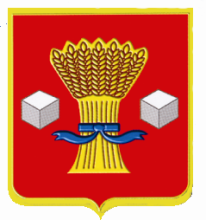 АдминистрацияСветлоярского муниципального района Волгоградской области                              ПОСТАНОВЛЕНИЕот                 2024           № Об утверждении административного Регламента предоставления государ-ственной  услуги «Выплата компенса-ции части родительской платы за при-смотр и уход за детьми в муниципаль-ных  образовательных  организациях,находящихся на территории Светло-ярского муниципального  районаВолгоградской области»В соответствии с Федеральным законом от 27.07.2010 № 210-ФЗ «Об организации предоставления государственных и муниципальных услуг», статьями 12, 15, 22, 24 Социального кодекса Волгоградской области от 31.12.2015          № 246-ОД, Законом Волгоградской области от 01.11.2007 № 1536-ОД «О наделении органов местного самоуправления государственными полномочиями по компенсации части родительской платы за присмотр и уход за детьми в образовательных организациях, реализующих  образовательную программу дошкольного образования», постановлением Администрации Волгоградской области от 25.07.2011 № 369-п «О разработке и утверждении административных регламентов предоставления государственных услуг», руководствуясь Уставом Светлоярского муниципального района Волгоградской области,п о с т а н о в л я ю:Утвердить административный регламент предоставления государственной услуги «Выплата компенсации части родительской платы за присмотр и уход за детьми в муниципальных образовательных организациях, находящихся на территории Светлоярского муниципального района» (прилагается).Признать утратившим силу постановления администрации Светлоярского муниципального района Волгоградской области: от 07.02.2017 № 319 «Об утверждении административного регламента по осуществлению органами местного самоуправления переданных государственных полномочий по предоставлению государственной услуги «Оказание мер социальной поддержки по компенсации родителям (законным представителям) части родительской платы за присмотр и уход за детьми в образовательных организациях, реализующих образовательную программу дошкольного образования, расположенных на территории Светлоярского муниципального района»;от 07.07.2017 № 1469 «О внесении изменений в постановление администрации Светлоярского муниципального района от 07.02.2017 № 319 «Об утверждении административного регламента по осуществлению органами местного самоуправления переданных государственных полномочий по предоставлению государственной услуги «Оказание мер социальной поддержки по компенсации родителям (законным представителям) части родительской платы за присмотр и уход за детьми в образовательных организациях, реализующих образовательную программу дошкольного образования, расположенных на территории Светлоярского муниципального района»;от 24.07.2019 № 1430 «О внесении изменений в административный регламент по осуществлению органами местного самоуправления переданных государственных полномочий по предоставлению государственной услуги «Оказание мер социальной поддержки по компенсации родителям (законным представителям) части родительской платы за присмотр и уход за детьми в образовательных организациях, реализующих образовательную программу дошкольного образования, расположенных на территории Светлоярского муниципального района», утвержденный постановлением администрации Светлоярского муниципального района от 07.02.2017    № 319 (в редакции постановления от 07.07.2017 № 1469);от 29.12.2020 № 2401 «О внесении изменений в административный регламент по осуществлению органами местного самоуправления переданных государственных полномочий по предоставлению государственной услуги «Оказание мер социальной поддержки по компенсации родителям (законным представителям) части родительской платы за присмотр и уход за детьми в образовательных организациях, реализующих образовательную программу дошкольного образования, расположенных на территории Светлоярского муниципального района», утвержденный постановлением администрации Светлоярского муниципального района от 07.02.2017    № 319;от 17.01.2023 № 26 «О внесении изменений в административный регламент по осуществлению органами местного самоуправления переданных государственных полномочий по предоставлению государственной услуги «Оказание мер социальной поддержки по компенсации родителям (законным представителям) части родительской платы за присмотр и уход за детьми в образовательных организациях, реализующих образовательную программу дошкольного образования, расположенных на территории Светлоярского муниципального района», утвержденный постановлением администрации Светлоярского муниципального района от 07.02.2017    № 319.Отделу по муниципальной службе, общим и кадровым вопросам администрации Светлоярского муниципального района Волгоградской области (Иванова Н.В.) направить настоящее постановление для размещения на официальном сайте Светлоярского муниципального района Волгоградской области в сети «Интернет».Контроль за исполнением настоящего постановления возложить на заместителя главы Светлоярского муниципального района Волгоградской области Любовецкую О.Г.Глава муниципального района                                                                         В.В.Фадеев